ОПРОСНЫЙ ЛИСТроликоопора желобчатая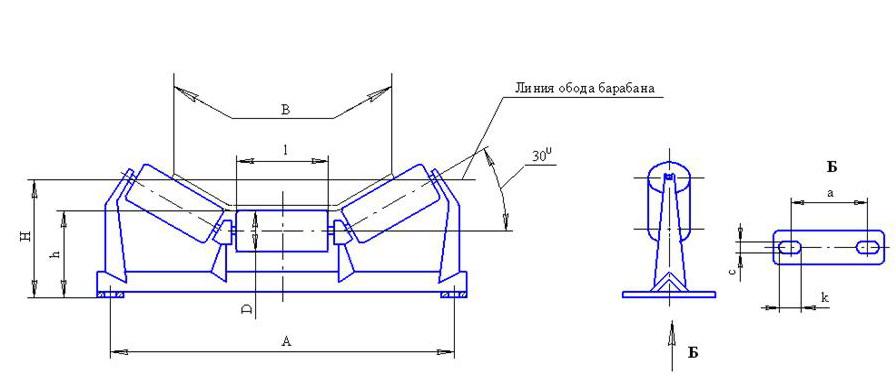 Контактная информацияОрганизация*      ________________________________________________________________________________Контактное лицо*________________________________________________________________________________Телефон*             ________________________________________________________________________________Email*                   ________________________________________________________________________________Пожалуйста, будьте внимательны. Поля помеченные знаком* обязательны к заполнению.Наименование параметраDHhlAaсkКоличество заказываемых роликоопор шт*Примечания